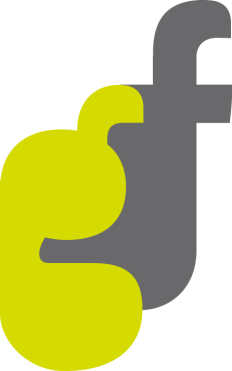 SchulabmeldungHiermit melde ich die Schülerin/den Schüler     			geb.     			Klasse      
Name, Vorname
mit Wirkung vom      vom Gymnasium Füssen ab.Er/Sie soll übertreten in           					     
Ort, Datum				Unterschrift eines Erziehungsberechtigten